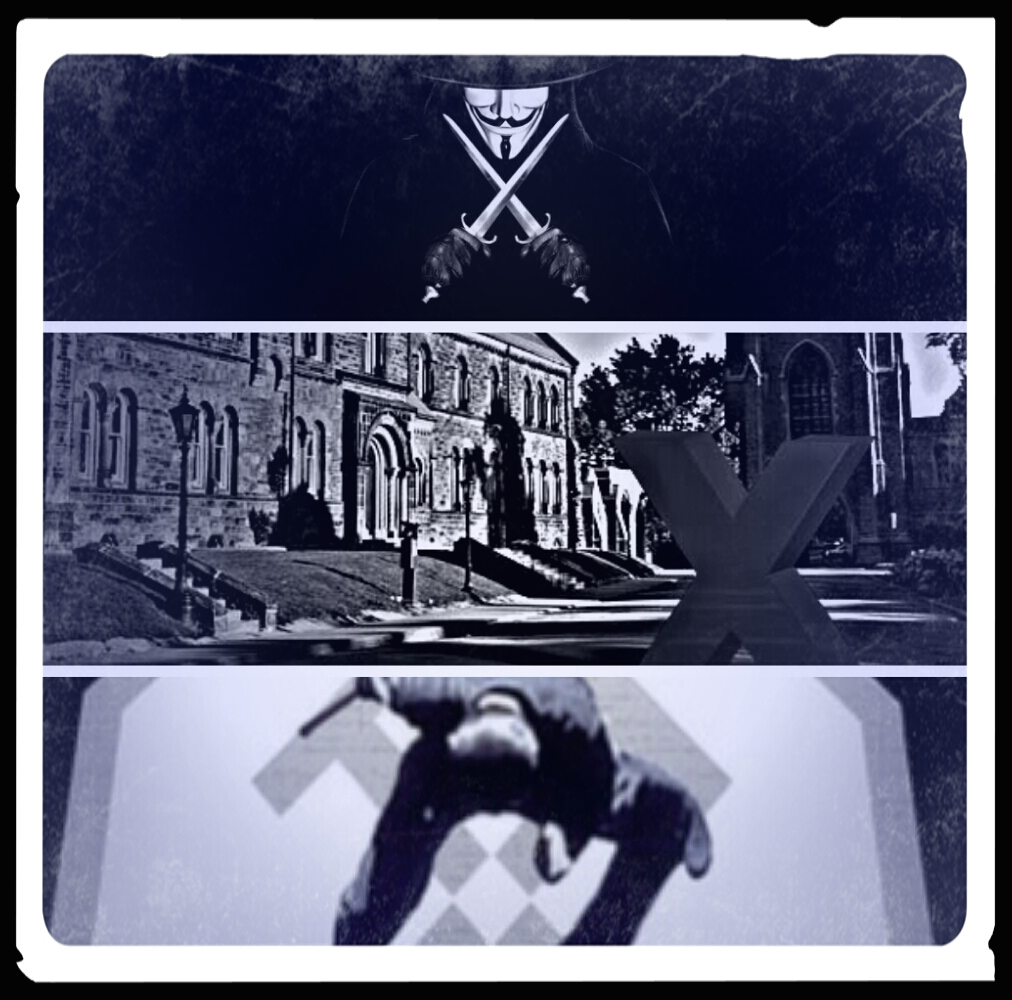 MOTIF TRACKINGView the following texts related to George Orwell’s, Nineteen Eighty-Four, and fill in the following. TEXTSideas/topics/issuessymbolsthemes/thesisconnection to real-lifeliterary theory-based questionsconnected quotation(s) from 1984EQUILIBRIUMV for VENDETTATEDX: DON’T INSIST ON ENGLISHTEDX: TEXTING IS KILLING LANGUAGE… to 1984connected ideas/topics/issues to 1984connected symbolsto 1984connected themes/thesisto 1984related connection to real-life examples in 1984connected literary theory-based questionsto 1984connected quotation(s) from 1984